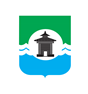 25.10.2023 года № 486РОССИЙСКАЯ ФЕДЕРАЦИЯИРКУТСКАЯ ОБЛАСТЬДУМА БРАТСКОГО РАЙОНАРЕШЕНИЕО поощрении Благодарственным письмом Думы Братского районаРассмотрев в соответствии с Положением о Благодарственном письме Думы Братского района, утвержденным решением Думы Братского района от 24.02.2021 года № 156, ходатайства заведующего муниципального казенного дошкольного образовательного учреждения детский сад «Одуванчик» Татьяны Александровны Поповой от  12.10.2023 года исх. № б/н о поощрении Благодарственным письмом Думы Братского района, руководствуясь статьями 30, 46 Устава муниципального образования «Братский район», Дума Братского районаРЕШИЛА:1. За многолетний добросовестный труд, высокий профессионализм и вклад в развитие образования Братского района поощрить Благодарственным письмом Думы Братского района:- Семенову Наталью Николаевну – воспитателя муниципального казенного дошкольного образовательного учреждения детский сад «Одуванчик»;- Могилевец Светлану Петровну - воспитателя муниципального казенного дошкольного образовательного учреждения детский сад «Одуванчик».2. Настоящее решение подлежит опубликованию в газете «Братский район» и размещению на официальном сайте муниципального образования «Братский район» - www.bratsk.raion.ru.3. Контроль за выполнением настоящего решения возложить на постоянную депутатскую комиссию по регламенту, мандатам и депутатской этике Думы Братского района.Председатель Думы Братского района                                                                        С.В. Коротченко 